Приложение Macroscop
IP address:178.214.239.26Порт:8888Имя пользователя: scool1Пароль: Kbwtq31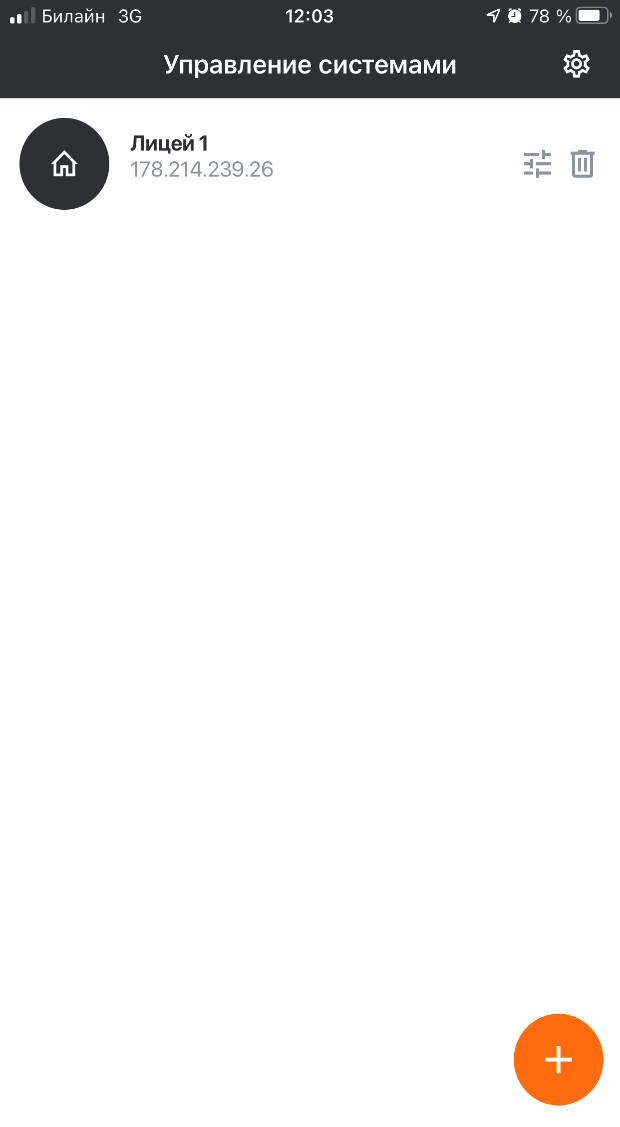 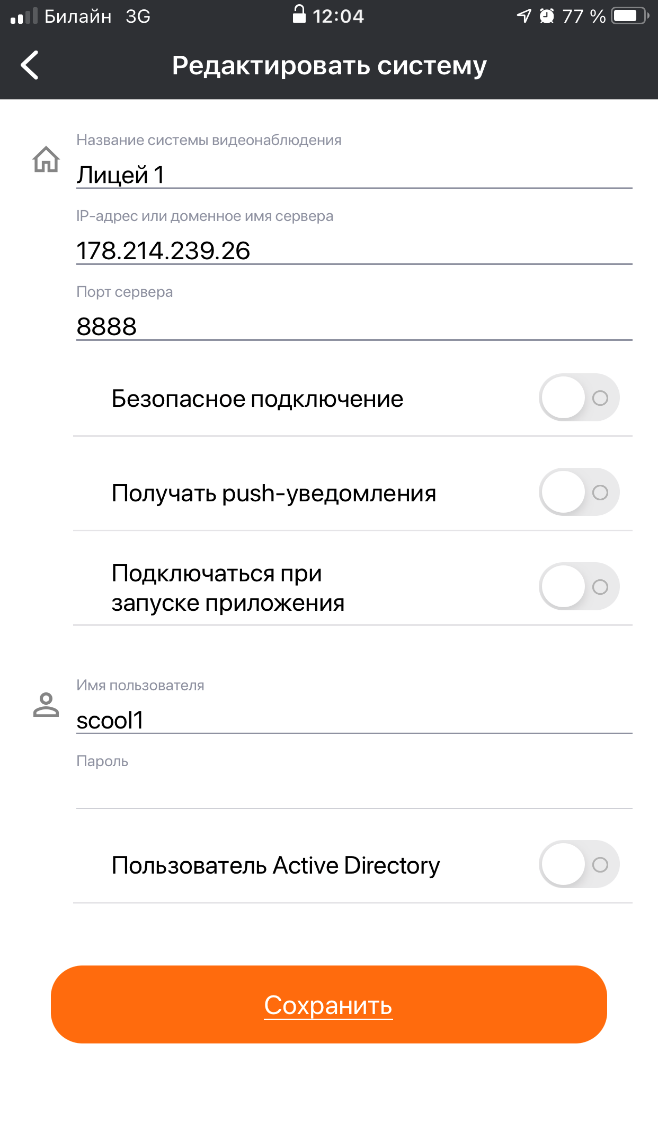 